(Delete this section if Literacy is your main goal)SignaturesAction Plan for LearningAction Plan for Learning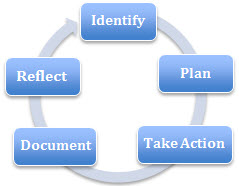 School Name:   Anmore ElementarySchool Context Link:School Goal:  Other:  Social Emotional Learning School Year: 2021 - 2022Goal / Inquiry Student learningThis is the second year of our social emotional learning school goal for our school community.  We have worked to establish classroom charters, weekly learning commons time, professional development time, investment in teacher/admin/counselling check – ins with students to support our social emotional learning goal and all classroom and support teachers have seen noticeable improvement from students in this area.  With the pandemic crisis that our education system has faced over the past 16 months and with structural uncertainties ahead we, as a teaching staff, thought it best to continue our focus on Social Emotional Learning.  For 2021-2022 we will continue to provide opportunities for our students to practice skills on how to recognize and manage feelings, cope with adversities and manage conflict in positive ways.   Rationale1-3 reasons for choosing goalWe believe a school wide approach to Social Emotional Learning will lead to calmer and less anxious students. Continued Ministry and district encouragement of professional focus upon supports for Social Emotional LearningSocial Emotional proficiencies matter and it is a specified component of formally reporting on student progressReferences and sources to support actionsUse of elements of the Ruler Approach to support growth of this goal area – specifically classroom chartersUse of zones of regulation to support growth of this goal area Backup DocumentationSD43 Learning Services department focus and support of professional learning about Social Emotional LearningPlanned ActionsContinuing practices working well (1-3)What will we do differently? (1-3)How will we provide for staff development and collaboration?How will we involve parents?How will we involve students?How will we monitor progress and adjust actions?Implement and adoption of classroom charters with input from all learners in each class.  Revisit and update these charters throughout the school year.  Communicate the purpose and rationale of the classroom charters to parents. Review resources (see above) experiment with some of the suggested strategiesDocument results through collection of teacher qualitative data statementsEstablishment of Social Emotional vulnerable learner list through school-based team.  Supports in place from counselor, student services, admin, and classroom teachers to support these learners.   Support through district focus days and school based professional development daysAdapted school schedule for some studentsContinued implementation of school sensory roomSmall group and individual counselling sessionsBackup DocumentationDocumentation of learningKey evidence of changeHow did your actions make a difference? Choose 1-3 pieces of evidence to demonstrate the impact your actions have had on student learning to meet your goal. Documentation could include video, survey results, performance standard data, anecdotal evidence, work samples, etc.Please note:  the following is qualitative data collection from teachers based on our goal from 2020-2021. Every teacher engaged in multiple intentional actions to support our school goal. Question #1 – What structures or strategies have you implemented in your classroom to help students recognize and manage feelings and cope with adversities. Ms. HendriksClassroom charter and growth mindsetSelf-regulation – raise hand to say something, hands are still ears are listening, eyes are looking, lips are zippedRole playing – problems and solutionsSelf-reflection after group activities – what worked well, what were the problems how can we resolve it,How’s my effort – reflecting on one’s effort using the terms emerging, developing, proficient or new one – outstandingMrs. MeroniukClass emotion lessons with Mrs. Calla once a week for six weeksClassroom anti-bullying lessons during pink shirt weekRegular problem-solving support via a script -  “_________ “ I don’t like it when you ________.“I’m sorry”“Thank you for the apology.  (discourage “That’s ok” in lieu of the thank you because it’s not ok”Talking about little versus big problemsPointing out consequences of “unexpected” behaviourMrs. StephensContinued use of the mood meter and direct instruction of feeling wordsIntroduction of problem-solving wheel to help with peaceful problem solvingGrowth versus fixed mindset lesson and usageClass meetings to discuss issues and problem solve togetherCheck in, reviews of our class charterWeekly read aloud on a social emotional topicFin’s Friends program to promote prosocial behaviours and peaceful problem solvingWITS program as a problem-solving toolTeaching of some calming strategies such as 5 finger breathing, tense and release, positive self-talkMrs. AllisonReference to growth mindset signs in the classroomEvery Thursday we do “Thinking Thursday” where students brainstorm positive ways of saying “negative” or “frustrating” emotionsClass meetings – “Talking circle” to problem solve and discuss issuesUse of stories using the 5 powers strategies (connect, visualize, question, transform, infer) to connect to emotionsMrs. NamBuilding of classroom charter and revisiting it throughout the yearRegular communication with parents to support students emotional learningWeekly classroom meeting every morning to build a positive learning environment“Soft starts” every Monday morning to assist students to help manage their feelingsMrs. FerrisGrowth mindset unit – taught to whole school“Super Flex” program and “Social Detective” program – taught in friendship groups“Social Detective” language used when teaching all classes – (eg. Expected / unexpectedQuestion #2 – What changes have you seen in your students over the course of the school year, regarding managing feelings, coping with adversity and managing conflict in positive ways?Ms. HendriksUsing vocabulary such as… “I can’t do it yet”, “if I keep practicing, I will get better at it”, I’m not going to give up, I’m going to persevere”Knowing the difference between tattling and reportingRegularly referring to the class charter when conflict occursMrs. MeroniukNo tears from students / no lashing out in angerAttempts to follow problem solving scriptsLess inter-personal behaviour problems reported during recess and lunchGeneral “happy” mood in the classroomMrs. StephensIntegrated use of feeling words throughout the dayKids have been willing to talk more about their feelings and their worriesSeen evidence of WITS in action when kids are able to ignore distractions or emotional outbursts of particular studentsHave seen particular students use calming strategies unpromptedMrs. AllisonOverall, more positive, re-wording “negative” comments because of Growth MindsetHelping each other, less pointing out differencesLess playground issuesStudents better at talking out problemsMrs. NamAfter daily check-ins, students are more open to share their thoughts and feelingsThroughout our focused lessons on bullying and building healthy relationships, students have learned how to manage their feelings, cope with emotions and solve conflict in positive ways. Mrs. FerrisThe growth mindset unit gave students inner voice and language to use when struggling through the hard parts of learning new things.I often hear students use the language to help encourage someone else that is struggling.In friendship groups, students are learning how to manage conflict by using WITS and by role playing.  They are learning about various strategies they can use to make friends and keep friends.  They are learning strategies to stay calm and not have big reactions (breathing exercises, take a break “size of the problem”, etc. Backup DocumentationSchool Community Engagement ProcessHow did you engage parents, teachers, students & support staff in developing your APL?How did you share your APL goals with parents, teachers, students & support staff?All stakeholders were engaged through collaborative dialogue, and goals were shared, in a variety of venues:Staff meetings and professional development learning sessionsPAC meetingsClassroom meetingsInformal learning-focused conversations (face-to-face, telephone, email)Backup DocumentationReflection HighlightsWhere are we now?What are some patterns emerging?What surprised you?What conclusions / inferences might you draw?How does this inform potential next steps?The teaching team is excited to continue our school goal in Social Emotional Learning, next year.  Through staff input, we have identified areas we want to focus upon within our learning next year:Continue to work to develop common skills for students on how to recognize and manage feelingsContinue to work to develop strategies for students to cope with adversityContinue to work to develop how students manage conflict in positive ways Backup DocumentationLiteracy DataAttach the following:School AssessmentFSA resultsAnmore Elementary Literacy Results 2021Anmore MDI Report 2020-2021Anmore Grade 4 FSA Results 2020 2021Reading:         88% of students on track or extendingWriting:         100% of students on track or extendingNumeracy:     94% of students on track or extendingSchool Name:  Anmore ElementarySchool Goal: Other:  School Year:  2021-22TitleNameSignaturePrincipalJason Hewlett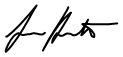 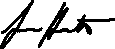 Assistant SuperintendentReno CiolfiPrint this page, have it signed by Principal & Assistant Superintendent, scan it and attach it here